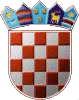 REPUBLIKA HRVATSKAKRAPINSKO ZAGORSKA ŽUPANIJA      OPĆINA VELIKO TRGOVIŠĆE            OPĆINSKO VIJEĆEKLASA: 023-01/21-01/35UR.BROJ: 2197/05-05-21-3Veliko Trgovišće, 14.09.2021.g.  	Na temelju članka  35. Statuta općine Veliko Trgovišće („Službeni glasnik KZŽ“ broj: 23/09, 8/13, 6/18, 17/20, 8/21, 30/21  -  proč.tekst.)  i članka  14. Odluke o osnivanju Dječjeg vrtića Rožica Veliko Trgovišće („Službeni glasnik KZŽ“ broj:  11/08.) Općinsko vijeće općine Veliko Trgovišće na  3. sjednici održanoj dana   14. rujna 2021. godine donijelo je O  D  L  U  K  U	 Usvaja se Godišnje izvješće o realizaciji plana i programa Dječjeg vrtića Rožica Veliko Trgovišće u odgojno obrazovnoj godini   2020/2021.							PREDSJEDNICA						      OPĆINSKOG VIJEĆA						       Štefica Kukolja,ing.građ. DOSTAVLJA SE:DV Rožica Veliko Trgovišće,Evidencija, ovdjeArhiva, ovdje